Publicado en Barcelona el 04/06/2019 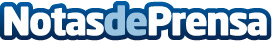 6 de cada 10 españoles recurren a profesionales externos para hacer la declaración de la renta, según CEACEl 26% de los españoles decide contratar a un especialista para hacer la declaración, mientras que un 22% acude al servicio que ofrece Hacienda
Cerca del 40% de los españoles admite no tener conocimientos generales suficientes para llevar el día a día de sus finanzasDatos de contacto:Sergio Vicente936241691Nota de prensa publicada en: https://www.notasdeprensa.es/6-de-cada-10-espanoles-recurren-a Categorias: Nacional Derecho Finanzas http://www.notasdeprensa.es